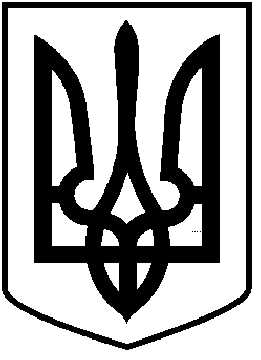 ЧОРТКІВСЬКА  МІСЬКА  РАДА____________________ СЕСІЯ ВОСЬМОГО СКЛИКАННЯРІШЕННЯ (ПРОЄКТ)___ листопада 2020 року                                                                           № ____ м. ЧортківПро затвердження на посадустарости Росохацькогостаростинського округу Розглянувши пропозицію Чортківського міського голови Шматька Володимира Петровича, щодо кандидатури, яка пропонується для затвердження на посаду старости Росохацького старостинського округу, керуючись п.3 ч. 1 ст. 26,  ч. 1-4 ст. 51 та ч.1 ст. 54-1 Закону України «Про місцеве самоврядування в Україні» міська радаВИРІШИЛА:1.Затвердити кандидатуру Штири Оксани Степанівни на посаду старости  Росохацького старостинському округу на території юрисдикції Чортківської міської територіальної громади.2.Включити до складу виконавчого комітету міської ради Штиру Оксану Степанівну старосту Росохацького старостинського округу. 3. Контроль за виконанням даного рішення покласти на міського голову.Міський голова                                                           Володимир ШМАТЬКОБезпалько О.Дзиндра ЯРоманів Н.Гуйван І.М.